Προς: Γονείς & Κηδεμόνες 16ου Δημοτικού Σχολείου Αμαρουσίου 	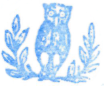 Κοιν: Διεύθυνση 16ου Δημοτικού Αμαρουσίου						  22/11/2018Αρ. Πρωτ.: 90/2018					 				  			 				 ΑΝΑΚΟΙΝΩΣΗ - ΠΡΟΣΚΛΗΣΗΘέμα: «Δωρεάν Ψυχοεκπαιδευτικό Σεμινάριο στις 03/12/18»Αγαπητοί Γονείς & Κηδεμόνες,Θα θέλαμε να σας ενημερώσουμε ότι κατόπιν επικοινωνίας μας με την Ένωση Μαζί για το Παιδί αποφασίστηκε η διενέργεια δωρεάν ψυχοεκπαιδευτικού σεμιναρίου στον χώρο του σχολείου μας την Τετάρτη 05 Δεκεμβρίου από 18:00 έως 20:00 με εισηγήτρια την κυρία Παπακώστα Αλεξάνδρα, η οποία είναι ψυχοθεραπεύτρια-ψυχολόγος στη Συμβουλευτική Γραμμή 11525 της Ένωσης Μαζί για το Παιδί.Θέμα του σεμιναρίου: «Η αυτοεκτίμηση του παιδιού και ο ρόλος του γονέα στην διαμόρφωσή της»Η καλή εικόνα του παιδιού για τον εαυτό του μπορεί να είναι ένα χρήσιμο εργαλείο που το συνοδεύει σε όλη του τη ζωή. Πώς χτίζεται όμως και τι συμβαίνει όταν η αυτοεκτίμηση είναι χαμηλή; Ποιος είναι ο ρόλος του γονιού και πώς μπορεί να ενισχύσει το παιδί του, ώστε να έχει θετική εικόνα για τον εαυτό του; Σκοπός του σεμιναρίου είναι η κατανόηση της διαδικασίας διαμόρφωσης της αυτοεκτίμησης του παιδιού και ο ρόλος του γονέα σε αυτή.Μέγιστος αριθμός συμμετεχόντων : 30 άτομαΌσοι ενδιαφέρεστε να παρακολουθήσετε το σεμινάριο, παρακαλούμε στείλτε μας γραπτό μήνυμα στο 16dimamar.goneis@gmail.com αναφέροντας το ονοματεπώνυμό σας & κινητό τηλέφωνο ή καλέστε μας στο 6994207703.Οι δηλώσεις συμμετοχής θα γίνουν δεκτές έως 04/12/18.Εάν συμπληρωθεί ο μέγιστος αριθμός των 30 συμμετοχών, όσοι είναι υπεράριθμοι θα έχουν προτεραιότητα στα επόμενα δύο σεμινάρια που θα πραγματοποιηθούν εντός του 2019 (θα βγει νέα ανακοίνωση μόλις καθοριστούν οι ημερομηνίες).Μετά τιμής για το ΔΣ,Η πρόεδρος 									Η γραμματέαςΔήμητρα Κωστάκη								Έλλη Μαρίνη